                                                                                                                         Број: 6279/5-2                                                                                                                 Датум: 21.07.2017.год.На основу члaна 63. став (2) Закона о јавним набавкама (“Службени Гласник Републике Србије“ 124/12, 14/15 и 68/15), Комисија за јавну набавку добара – систем за компијутерску радиографију, робот снимач, ЈН ОП 39Д/17 даје ДОДАТНЕ ИНФОРМАЦИЈЕ ИЛИ ПОЈАШЊЕЊЕ  КОНКУРСНЕ ДОКУМЕНТАЦИЈЕЗаинтересовано лице је тражило додатно појашњење у вези са предметном јавном набавком у виду следећег питања: Питање 1:Одговор Наручиоца: Наручилац у свему остаје при наводима из конкурсне документације.процењена вредност партије 2 је дата за укупну количину добара из наведене партије (2ком.). Минималне техничке карактеристике добра из партије 2 су карактериситике које мора да испуњава добро и не подразумевају количину. Дакле минималне карактеристике су дате за 1 ком. Наручилац намерава да набави 2 комада наведеног добра односно 2 монитора и 2 рачунара.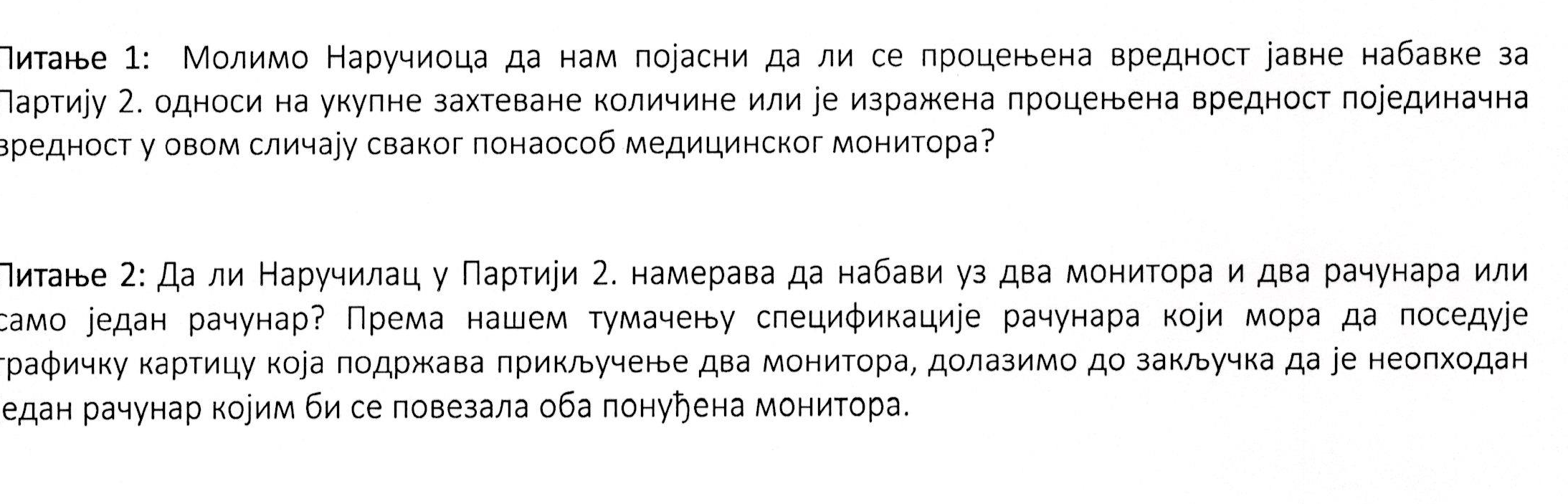 Дн: - порталу ЈН - сајту наручиоца                                                                                                      КОМИСИЈА ЗА ЈАВНЕ НАБАВКЕ            ЈН ОП 39Д/17                              